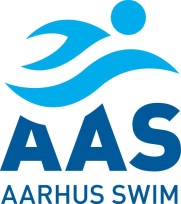 Invitation sendt til:Trænere: Bjarne Kragh Tilmeldingen senest d. 26. september 2018.Hasle den 16. september 2018Simon DegnWilliam SlothWilfred Hove LastheinDaniel GallacherOskar LindholmAksel SkrydstrupMagnus MikkelsenMartha BjergSarah KildahlEva HjortLaura Marie DigeMille Kjær JensenSia AagaardFrida Saks JustesenEmilie Wolf SørensenLaura FoghCaroline LysgaardIndsvømning indl.Stævnestart indl. Indsvømning finalerStævnestart finalerneAlle dage7.309.3015.0017.00STEDSvømmestadion Danmark, Gl.Vardevej 60, 6700 EsbjergOvernatning og morgenmad: Hotel Scandic Olympic, Standbygade 3Frokost og Aftensmad: Danhostel Esbjerg, Gl. Vardevej 80FORPLEJNINGMorgenmad torsdag til frokost søndag + Holdlederkasse.Med bringe selv aftensmad/snack til onsdag aften.MØDESTED OG TIDSPUNKTOnsdag den 7. november sen eftermiddag/tidlig aften.Sted: Parkeringspladsen ved Lyseng svømmehalOFFICIALSVi forventer at skal bruge 2 stk. Modul 2-officials hver dag. ØVRIG HJÆLPNogle der kan lave sandwich el. lign. som kan bruges som en let aftensmad søndag. Vi vil også gerne have 1-2 som køber ind til holdlederkasse og 1 der kan deltage i teknisk møde onsdag aften. TRANSPORT Vi har behov for forældre til kørsel 